 THE WEST AFRICAN EXAMINATIONS COUNCIL WEST AFRICAN SENIOR SCHOOL CERTIFICATE EXAMINATION FOR SCHOOL CANDIDATES, 2023 FINAL TIMETABLE for candidates in Ghana only (UPDATED APRIL 3, 2023) Notes 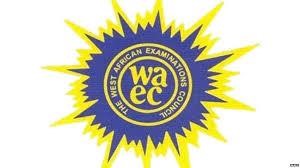 Difference in Time on Question Paper and Timetable  	Where the duration indicated on the question paper differs from that on the timetable, the one on the question paper should be  	followed.  Question Papers to be given out in advance of the dates they are to be taken General Knowledge-In-Art Paper 3 The question paper for General Knowledge-In-Art 3 will be given to candidates two weeks before the paper is due to be taken. Project Work Papers The question papers for project work for Basketry, Graphic Design, Leatherwork, Ceramics, Sculpture, Picture Making, Textiles, Jewellery, will be forwarded to candidates two weeks in advance of the examination. The exact date for the delivery of question papers to candidates will be communicated to them through their schools. Extra Time for Candidates with visual impairment and hearing impairment.               Visually impaired and hearing impaired candidates should be allowed one and half times the time allotted to other candidates. HEADQUARTERS, ACCRA APRIL, 2023 DATE PAPER CODE SUBJECT/PAPER DURATION TIME (GMT) Monday, 31st   July, 2023 to Friday, 18th August, 2023 (1st ,  2nd  and 3rd Project Options) SC7073   SC7083 SC7103 SC7113 SC7123 SC7133 SC7143 SC7153 Basketry 3 (Project Work)  Ceramics 3 (Project Work)  Graphic Design 3 (Project Work)  	 Jewellery 3 (Project Work)  Leatherwork 3 (Project Work)  Picture Making 3 (Project Work)  Sculpture 3 (Project Work)  Textiles 3 (Project Work)  6 hours a day for 5 days for each paper Date and time for each paper will be arranged by the Council. Monday, 7th August, 2023 SC7023 Foods and Nutrition 3 (Practical) Planning Session 1hr 14:00 hrs - 15:00 hrs. Monday, 14th  August, 2023 to Tuesday 22nd August, 2023 SC3013 SC3043 SC7013 SC7023 SC7054 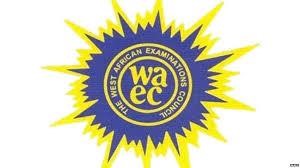 15mins 40mins 2hrs 30mins 3hrs 30mins Date and time for each paper will be arranged by the Council. Monday, 21st  August, 2023 SC6053 SC6053 Electronics 3 (Practical) Electronics 3 (Practical) 	 3hrs 3hrs 08:30 hrs. – 11:30 hrs. (1st Set) 12:00 hrs. – 15:00 hrs. (2nd Set) Monday, 21st  August, 2023 SC5143 SC5143 Crop Husbandry and Horticulture 3 (Practical) Crop Husbandry and Horticulture 3 (Practical) 2hrs 2hrs 08:30 hrs. – 10:30 hrs. (1st Set) 11:00 hrs. – 13:00 hrs. (2nd Set) Monday, 21st  August, 2023 SC5153 SC5153 Fisheries (Alternative A) 3 (Practical) Fisheries (Alternative A) 3 (Practical) 2hrs 2hrs 08:30 hrs. – 10:30 hrs. (1st Set) 11:00 hrs. – 13:00 hrs. (2nd Set) Monday, 21st  August, 2023 SC5133 SC5133 Animal Husbandry (Alternative A) 3 (Practical) Animal Husbandry (Alternative A) 3 (Practical) 2hrs 2hrs 08:30 hrs. – 10:30 hrs. (1st Set) 11:00 hrs. – 13:00 hrs. (2nd Set) Monday, 21st  August, 2023 SC5163 SC5163 Forestry (Alternative A) 3 (Practical) Forestry (Alternative A) 3 (Practical) 2hrs 2hrs 08:30 hrs. – 10:30 hrs. (1st Set) 11:00 hrs. – 13:00 hrs. (2nd Set) Monday, 21st  August, 2023 SC7132 SC7131 Picture Making 2 (Essay) Picture Making 1 (Objective) 2hrs 50mins 13:00 hrs. – 15:00 hrs. 15:00 hrs. – 15:50 hrs. Tuesday, 22nd August, 2023 SC6073 SC6073 Metalwork 3 (Practical) Metalwork 3 (Practical) 3hrs 10mins 3hrs10mins 08:30 hrs. – 11:40 hrs. (1st Set) 12:00 hrs. – 15:10 hrs. (2nd Set) Tuesday, 22nd August, 2023 SC5073 SC5073 General Agriculture 3 (Practical) General Agriculture 3 (Practical) 2hrs 2hrs 08:30 hrs. – 10:30 hrs. (1st Set) 11:00 hrs. – 13:00 hrs. (2ndSet) Tuesday, 22nd August, 2023 SC7072 SC7071 Basketry 2 (Essay) Basketry 1 (Objective) 2hrs 50mins 13:00 hrs. – 15:00 hrs. 15:00 hrs. – 15:50 hrs. Wednesday, 23rd August, 2023 SC3023/A SC3023/A English Language 3 (Oral) English Language 3 (Oral) 45mins 45mins 08:30 hrs. – 09:15 hrs. (1st Set) 09:40 hrs. – 10:25 hrs. (2nd Set) DATE PAPER CODE SUBJECT/PAPER DURATION TIME (GMT) Thursday, 24th  August, 2023 SC6233 SC6233 Information and Communication Technology (Elective) 3 (Practical) Information and Communication Technology (Elective) 3 (Practical) 2hrs 2hrs 08:30 hrs. – 10:30 hrs. (1stSet) 11:00 hrs. – 13:00 hrs. (2ndSet) Friday, 25th  August, 2023 SC6033 SC6033 Auto Mechanics 3 (Practical) Auto Mechanics 3 (Practical) 2hrs 2hrs 08:30 hrs. – 10:30 hrs. (1st Set) 11:00 hrs. – 13:00 hrs. (2ndSet) Friday, 25th  August, 2023 SC7082 SC7081 Ceramics 2 (Essay) Ceramics 1 (Objective) 2hrs 50mins 13:00 hrs. – 15:00 hrs. 15:00 hrs. – 15:50 hrs. Monday, 28th August, 2023 SC2142 SC2141 Social Studies 2 (Essay) Social Studies 1 (Objective) 3hrs 50mins 08:30 hrs. – 11:30 hrs. 14:00 hrs. – 14.50 hrs. Tuesday, 29th August, 2023 SC7142 SC7141 Sculpture 2 (Essay) Sculpture 1 (Objective) 2hrs 50mins 08:30 hrs. – 10:30 hrs. 10:30 hrs. – 11:20 hrs. Tuesday, 29th August, 2023 	SC7022 	 SC7021 Foods and Nutrition 2 (Essay) Foods and Nutrition 1 (Objective) 1hr 15mins 1hr 13:00 hrs. – 14:15 hrs. 14:15 hrs. – 15:15 hrs. Tuesday, 29th August, 2023 SC1042 SC1041 Financial Accounting 2 (Essay) Financial Accounting 1 (Objective) 2hrs 30mins 1hr 08:30 hrs. – 11:00 hrs. 11:00hrs. – 12:00hrs.  Tuesday, 29th August, 2023 SC5152 SC5151 Fisheries (Alternative A) 2 (Essay)  Fisheries (Alternative A) 1 (Objective) 2hrs 1hr 08:30 hrs. – 10:30 hrs. 10:30 hrs. – 11:30 hrs. Tuesday, 29th August, 2023 SC5162 SC5161 Forestry 2 (Essay) Forestry 1 (Objective) 2hrs 1hr 08:30 hrs. – 10:30 hrs. 10:30 hrs. – 11:30 hrs. Tuesday, 29th August, 2023 SC5142 SC5141 2hrs 1hr 08:30 hrs. – 10:30 hrs. 10:30 hrs. – 11:30 hrs. Tuesday, 29th August, 2023 SC5132 SC5131 Animal Husbandry (Alternative A) 2 (Essay) Animal Husbandry (Alternative A) 1(Objective) 2hrs 1hr 08:30 hrs. – 10:30 hrs. 10:30 hrs. – 11:30 hrs. Tuesday, 29th August, 2023 SC6083  Technical Drawing 3 (Sketches, Building and Mechanical Drawing) 2hrs 45mins 13:00 hrs. – 15:45 hrs. Tuesday, 29th August, 2023 SC2072 SC2071 History 2 (Essay) History 1 (Objective) 2hrs 1hr 13:00 hrs. – 15:00 hrs. 15:00 hrs. – 16:00 hrs. Wednesday, 30th  August, 2023 SC7093 General Knowledge in Art 3A (Drawing and Painting) 3hrs.  08:30 hrs. – 11:30 hrs. Wednesday, 30th  August, 2023 SC5123/A SC5123/A Physics 3 (Practical) (Alternative A)  Physics 3 (Practical) (Alternative A)   2hrs 45mins 2hrs 45mins 08:30 hrs. – 11:15 hrs. (1st Set) 11:40 hrs. – 14:25 hrs. (2nd Set) Thursday, 31st August, 2023 SC7102 SC7101 Graphic Design 2 (Essay) Graphic Design 1 (Objective) 2hrs 50mins 08:30 hrs. – 10:30 hrs.  10:30 hrs. – 11:20 hrs. Thursday, 31st August, 2023 SC5072 SC5071 General Agriculture 2 (Essay) General Agriculture 1 (Objective) 2hrs 1hr 08:30 hrs. – 10:30 hrs. 10:30 hrs. – 11:30 hrs. Thursday, 31st August, 2023 SC7042 SC7041 Management-In-Living 2 (Essay)   Management-In-Living 1 (Objective) 2hrs 1hr 08:30 hrs. – 10:30 hrs. 10:30 hrs. – 11:30 hrs. Thursday, 31st August, 2023 SC6082 SC6081 Technical Drawing 2 (Essay) Technical Drawing 1 (Objective)       1hr 45mins 1hr 08:30 hrs. – 10:15 hrs. 10:15 hrs. – 11:15 hrs. Thursday, 31st August, 2023 SC7043 Management-In-Living 3 (Test of Practical Work)  1hr  14:00 hrs. – 15:00 hrs. Thursday, 31st August, 2023 SC3012 SC3011 Arabic 2 (Essay) Arabic 1 (Objective)    2hrs  50mins 13:00 hrs. – 15:00 hrs. 15:00 hrs. – 15:50 hrs. DATE PAPER CODE SUBJECT/PAPER DURATION TIME (GMT) Friday, 1st September, 2023 SC5042 	 SC5041 Biology 2 (Essay) Biology 1 (Objective) 1hr 40mins 50mins 08:30 hrs. – 10:10 hrs. 10:10 hrs. – 11:00 hrs. Friday, 1st September, 2023 SC6043 Building Construction 3 (Building Drawing and Essay) 2hrs 30mins 08:30 hrs. – 11:00 hrs. Friday, 1st September, 2023 SC1052 SC1051 Principles of Cost Accounting 2 (Essay) Principles of Cost Accounting 1 (Objective) 2hrs  1hr 08:30 hrs. – 10:30 hrs. 10:30 hrs. – 11:30 hrs. Friday, 1st September, 2023 SC7053 Music 3A (Aural) 45mins 13:00 hrs. – 13:45 hrs. Monday, 4th September, 2023 SC2052 SC2051 Government 2 (Essay) Government 1 (Objective) 2hrs  1hr 08:30 hrs. – 10:30 hrs. 10:30 hrs. – 11:30 hrs. Monday, 4th September, 2023 SC6013 SC6013 Applied Electricity 3 (Practical)  Applied Electricity 3 (Practical) 3hrs 3hrs 08:30 hrs. – 11:30 hrs. (1st Set) 12:00 hrs. – 15:00 hrs. (2nd Set) Monday, 4th September, 2023 SC7122 SC7121 Leatherwork 2 (Essay) Leatherwork 1 (Objective) 2hrs 50mins 13:00 hrs. – 15:00 hrs. 15:00 hrs. – 15:50 hrs. Tuesday, 5th September, 2023 	SC1022 	 SC1021 Clerical Office Duties 2 (Essay) Clerical Office Duties 1 (Objective) 2hrs 10mins 50mins 08:30 hrs. – 10:40 hrs. 10:40 hrs. – 11:30 hrs. Tuesday, 5th September, 2023 SC4012 Further Mathematics/Mathematics (Elective) 2 (Essay) 2hrs 30mins 08:30 hrs. – 11:00 hrs. Tuesday, 5th September, 2023 SC4011 Further Mathematics/Mathematics (Elective) 1 (Objective) 1hr 30mins 14:30 hrs. – 16:00 hrs. Wednesday, 6th September, 2023 SC5053/A SC5053/A Chemistry 3 (Practical) (Alternative A) Chemistry 3 (Practical) (Alternative A) 2hrs  2hrs 08:30 hrs. – 10:30 hrs. (1st Set) 11:00 hrs. – 13:00 hrs. (2nd Set) Wednesday, 6th September, 2023 SC3161 SC3171 SC3181 SC3191 SC3201 SC3211 SC3221 SC3231 SC3241 SC3251 SC3261 3hrs 3hrs 3hrs 3hrs 3hrs 3hrs 3hrs 3hrs 3hrs 3hrs 3hrs 08:30 hrs. – 11:30 hrs. 08:30 hrs. – 11:30 hrs. 08:30 hrs. – 11:30 hrs. 08:30 hrs. – 11:30 hrs. 08:30 hrs. – 11:30 hrs. 08:30 hrs. – 11:30 hrs. 08:30 hrs. – 11:30 hrs. 08:30 hrs. – 11:30 hrs. 08:30 hrs. – 11:30 hrs. 08:30 hrs. – 11:30 hrs. 08:30 hrs. – 11:30 hrs. Wednesday, 6th September, 2023 SC7152 SC7151 Textiles 2 (Essay) Textiles 1 (Objective) 2hrs 50mins 13:00 hrs. – 15:00 hrs. 15:00 hrs. – 15:50 hrs. Wednesday, 6th September, 2023 SC3162 SC3172 SC3182 SC3192 SC3202 SC3212 SC3222 SC3232 SC3242 SC3252 SC3262 Dagaare (Elective) 2 (Essay) Dagbani (Elective) 2 (Essay) Dangme (Elective) 2 (Essay) Ewe (Elective) 2 (Essay) Fante (Elective) 2 (Essay) Ga (Elective) 2 (Essay) Gonja (Elective) 2 (Essay) Kasem (Elective) 2 (Essay) Nzema (Elective) 2 (Essay) Twi (Akuapem) (Elective) 2 (Essay) Twi (Asante) (Elective) 2 (Essay) 2hrs 30mins   2hrs 30mins 2hrs 30mins 2hrs 30mins 2hrs 30mins 2hrs 30mins 2hrs 30mins 2hrs 30mins 2hrs 30mins 2hrs 30mins 2hrs 30mins 13:00 hrs. – 15:30 hrs. 13:00 hrs. – 15:30 hrs. 13:00 hrs. – 15:30 hrs. 13:00 hrs. – 15:30 hrs. 13:00 hrs. – 15:30 hrs. 13:00 hrs. – 15:30 hrs. 13:00 hrs. – 15:30 hrs. 13:00 hrs. – 15:30 hrs. 13:00 hrs. – 15:30 hrs. 13:00 hrs. – 15:30 hrs. 13:00 hrs. – 15:30 hrs. Thursday, 7th September, 2023 SC3022 SC3021 English Language 2(Essay) English Language 1 (Objective) 2hrs 1hr 08:30 hrs. – 10:30 hrs. 10:30 hrs. – 11:30 hrs. Friday, 8th September, 2023 SC5053/B SC5053/B Chemistry 3 (Practical) (Alternative B) Chemistry 3 (Practical) (Alternative B) 2hrs 2hrs 08:30 hrs. – 10:30 hrs. (1st Set) 11:00 hrs. – 13:00 hrs. (2nd Set) Friday, 8th September, 2023 SC6042 SC6041 Building Construction 2 (Essay) Building Construction 1 (Objective) 1hr 45mins 13:00 hrs. – 14:00 hrs. 14:00 hrs. – 14:45 hrs. SC7052 SC7051 Music 2 (Essay) Music 1 (Objective) 2hrs 1hr 13:00 hrs. – 15:00 hrs. 15:00 hrs. – 16:00 hrs. DATE PAPER CODE SUBJECT/PAPER DURATION TIME (GMT) Monday, 11th September, 2023 SC7094 General Knowledge in Art 3B (Lettering and Design) 3hrs.  08:30 hrs. – 11:30 hrs. Monday, 11th September, 2023 SC6032 SC6031 Auto Mechanics 2 (Essay) Auto Mechanics 1 (Objective) 1hr 30mins 1hr 08:30 hrs. – 10:00 hrs. 10:00 hrs. – 11:00 hrs. Monday, 11th September, 2023 SC1012 SC1011 Business Management 2 (Essay) Business Management 1 (Objective) 2hrs 1hr 08:30 hrs. – 10:30 hrs. 10:30 hrs. – 11:30 hrs. Monday, 11th September, 2023 SC5122 SC5121 Physics 2 (Essay) Physics 1 (Objective) 1hr 30mins 1hr 15mins 13:00 hrs. – 14:30 hrs. 14:30 hrs. – 15:45 hrs. Tuesday, 12th September, 2023 SC3042 SC3041 French 2 (Essay) French 1 (Objective) 1hr 15mins 1hr 08:30 hrs. – 09:45 hrs. 09:45 hrs. – 10:45 hrs. Tuesday, 12th September, 2023 SC6232 SC6231 Information and Communication Technology (Elective) 2 (Essay) Information and Communication Technology  (Elective) 1 (Objective) 1hr 1hr 13:00 hrs. – 14:00 hrs. 14:00 hrs. – 15:00 hrs. Wednesday, 13th September, 2023 SC5043/A SC5043/A Biology 3 (Practical) (Alternative A)   Biology 3 (Practical) (Alternative A) 2hrs 2hrs 08:30 hrs. – 10:30 hrs. (1st Set) 11:00 hrs. – 13:00 hrs. (2nd Set) Wednesday, 13th September, 2023 SC6092 SC6091 2hrs 20mins 40mins 14:00 hrs. – 16:20 hrs. 16:20 hrs. – 17:00 hrs. Thursday, 14th September, 2023 SC4022 SC4021 General Mathematics/Mathematics (Core) 2 (Essay) General Mathematics/Mathematics (Core) 1 (Objective) 2hrs 30mins 1hr 30mins 08:30 hrs. – 11:00 hrs. 14:00 hrs. – 15:30 hrs. Friday, 15th September, 2023 	SC1071 	 SC1071 Typewriting Typewriting 2hrs 40mins 2hrs 40mins 08:30 hrs. – 11:10 hrs. (1st Set) 11:30 hrs. – 14:10 hrs. (2nd Set) Friday, 15th September, 2023 SC5123/B SC5123/B Physics 3 (Practical) (Alternative B) Physics 3 (Practical) (Alternative B) 2hrs 45mins 2hrs 45mins 08:30 hrs. – 11:15 hrs. (1st Set) 11:45 hrs. – 14:30 hrs. (2nd Set) Friday, 15th September, 2023 SC7092 SC7091 General Knowledge in Art 2 (Essay) General Knowledge in Art 1 (Objective) 1hr 30mins 50mins 13:00 hrs. – 14:30 hrs. 14:30 hrs. – 15:20 hrs. Friday, 15th September, 2023 SC6072 SC6071 Metalwork 2 (Essay) Metalwork 1 (Objective) 1hr 30mins 1hr 13:00 hrs. – 14:30 hrs. 14:30 hrs. – 15:30 hrs. Monday, 18th September, 2023 SC5172 SC5171 Integrated Science 2 (Essay) Integrated Science 1 (Objective) 1hr 30mins 1hr 08:30 hrs. – 10:00 hrs. 10:00 hrs. – 11:00 hrs. Monday, 18th September, 2023 SC5173 Integrated Science 3 (Alternative to Practical Work)  2hrs 13:00 hrs. – 15:00 hrs. Tuesday, 19th September, 2023 SC5053/C SC5053/C Chemistry 3 (Practical) (Alternative C)  Chemistry 3 (Practical) (Alternative C)  2hrs 2hrs 08:30 hrs. – 10:30 hrs. (1st Set) 11:00 hrs. –13:00 hrs. (2nd Set) Tuesday, 19th September, 2023 SC2032 SC2031 Economics 2 (Essay) Economics 1 (Objective) 2hrs 1hr 13:00 hrs. – 15:00 hrs. 15:00 hrs. – 16:00 hrs. Tuesday, 19th September, 2023 SC6012 SC6011 Applied Electricity 2 (Essay) Applied Electricity 1 (Objective) 1hr  1hr  13:00 hrs. – 14:00 hrs. 14:00 hrs. – 15:00 hrs. Wednesday, 20th  September, 2023 SC2042 SC2041 Geography 2 (Essay) Geography 1(Objective)         2hrs 1hr 08:30 hrs. – 10:30 hrs.  10:30 hrs. – 11:30 hrs. Wednesday, 20th  September, 2023 SC2043 Geography 3(Practical and Physical Geography) 1hr 50mins 13:00hrs. – 14:50hrs. Wednesday, 20th  September, 2023 SC7012 Clothing and Textiles 2 (Essay) 1hrs 30mins 14:00 hrs. – 15:30 hrs. SC7011 Clothing and Textiles 1 (Objective) 1hr 15:30 hrs. – 16:30 hrs. DATE PAPER CODE SUBJECT/PAPER DURATION TIME (GMT) Thursday, 21st   September, 2023 Friday, 22nd September, 2023 SC2022 SC2021 Christian Religious Studies 2 (Essay) Christian Religious Studies 1 (Objective) 2hrs  1hr 08:30 hrs. – 10:30 hrs. 10:30 hrs. – 11:30 hrs. Friday, 22nd September, 2023 SC2082 SC2081 Islamic Studies 2 (Essay) Islamic Studies 1 (Objective) 2hrs  50mins 08:30 hrs. – 10:30 hrs. 10:30 hrs. – 11:20 hrs. Friday, 22nd September, 2023 SC2152 	 SC2151 West African Traditional Religion 2 (Essay) West African Traditional Religion 1 (Objective) 2hrs 10mins 50mins 08:30 hrs.  –   10:40 hrs. 10:40 hrs. –   11:30 hrs. Friday, 22nd September, 2023 SC5052 SC5051 Chemistry 2 (Essay) Chemistry 1 (Objective) 2hrs 1hr 13:00 hrs. – 15:00 hrs. 15:00 hrs. – 16:00 hrs. Monday, 25th September, 2023 SC2102 SC2101 Literature-In-English 2 (Prose) Literature-In-English 1 (Objective) 1hr 15mins 1hr  08:30 hrs. – 09:45 hrs. 09:45 hrs. – 10:45 hrs. Monday, 25th September, 2023 SC5123/C SC5123/C Physics 3 (Practical) (Alternative C)  Physics 3 (Practical) (Alternative C)  2hrs 45mins 2hrs 45mins 08:30 hrs. – 11:15 hrs. (1st Set) 11:40 hrs. – 14:25 hrs. (2ndSet) Monday, 25th September, 2023 SC6052 SC6051 Electronics 2 (Essay) Electronics 1 (Objective) 1hr 1hr 13:00 hrs. – 14:00 hrs. 14:00 hrs. – 15:00 hrs. Tuesday, 26th September, 2023 SC2103 Literature-In-English 3(Drama & Poetry)  2hrs 30mins 08:30 hrs. – 11:00 hrs. Tuesday, 26th September, 2023 SC7112 SC7111 Jewellery 2 (Essay) Jewellery 1 (Objective) 2hrs 50mins 08:30 hrs. - 10:30 hrs. 10:30 hrs. – 11:20 hrs. Tuesday, 26th September, 2023 SC6093 SC6093 Woodwork 3 (Practical) Woodwork 3 (Practical) 3hrs 3hrs 08:30 hrs. – 11:30 hrs. (1st Set) 12:00 hrs. – 15:00 hrs. (2nd Set) 